Worksheet 5: Develop Reporting ProtocolsInstructions: Use the following worksheet to plan reporting protocols and to help craft a story to tell with your performance data based on each of your stakeholders’ interests. 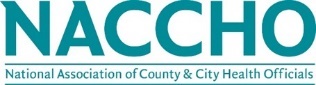 Key Stakeholder Why is this stakeholder interested in your program? How are they impacted?Which metrics and indicators interest this group the most?  
Which metrics and indicators interest this group the most?  
What methods would you use to report performance? (e.g. graphs, visuals, presentations)Using the performance data, what key points would you include in your performance story?Key Stakeholder Why is this stakeholder interested in your program? How are they impacted?Metrics/IndicatorsReporting FrequencyWhat methods would you use to report performance? (e.g. graphs, visuals, presentations)Using the performance data, what key points would you include in your performance story?